Chandrashila Summit Trekking Tour (Deoriatal - Chopta - Chandrashila Trek) Deoriatal - Chopta - Chandrashila Trek is one of the famous treks of the Garhwal Himalayas among trekking enthusiast around the world. It is one of the shortest and finest treks best meant for travellers with less time. You can get a chance to camp next to Deoriatal lake, walk through the dense forests of the North India, tread through alpine fields and climb a peak of 3950m to get a stunning view of the snow-covered Himalayan mountains.       On this trek, you can visit Tungnath temple, which is the highest Shiva temple in the world. Also, you can come across the Deoriatal Lake surrounded by dense forest of Rhodendron and a variety of other wild flowers and ferns all around. You can explore Chopta, one of the most scenic places in entire Garhwal region. Located on the Gopeshwar - Ukhimath road at a distance of about 40 Kms from Gopeshwar, Chopta is 2900 mts high. Also known as Mini Switzerland in the Garhwal region of Uttarakhand State, Chopta is one of the most beautiful and pictorial spot from where you can get breathtaking view of Himalayan Peaks and its surroundings. Moving ahead, you will trek from Tungnath (3680 ft/12070 ft) to Chandrashila. Chandrashila is situated at a height of about 4,000 mts above sea level. There are some legendary stories associated with this place. It is believed that Lord Rama has meditated at this place after defeating Ravana. Chandrashila literally means "Moon Rock" and therefore, another legendary story states that Chandra, the Moon-God, has spent time at this place in the sacrament. Chandrashila is an incredibly beautiful place and offer beautiful views of Trishul, Nandadevi, Chaukhamba peaks and Kedar Peak.At Trekking in India, we offer a well-arranged Chandrashila Summit Trekking Tour. This holiday tour of eight days is best in case you have less time in hand. Discover the real beauty of natural with us by becoming a part of our tour. Region: Garhwal Himalayas
Base: Guptkashi
Duration: 9 Days

Deoriatal Lake has captivating surroundings with forest all around. The mighty Chaukhamba Peak & Neelkanth peaks are reflected in the pristine waters of this lake.

Chandrashila Trek is one of the popular trek that can be undertaken round the year, in Garhwal Himalayas except during heavy snowing months of December & January. Chandrashila summit is a rock face above the temple of Tungnath, the highest of all the temples in the Himalayas. It is a short but rigorous hike beyond the temple. The Chandrashila summit affords the most beautiful view of the Nandadevi, Trishul, Kedar Peak and Chaukhamba peaks. 

Chopta is one of the most beautiful and picturesque spots in the whole Garhwal. The breathtaking view of the Himalayas is treat for the eyes as well as soul. Chopta is situated on the Gopeshwar - Ukhimath road at a distance of about 40 Kms. from Gopeshwar Chopta is 2900 mts high. - See more at: http://www.trekkinginindia.com/trekking-in-garhwal/chandrashila-summit.html#sthash.qt8zbMCG.dpufRishikesh: Situated at the foothills of Garhwal hills along Ganges, Rishikesh is a gateway to the important religious places of Badrinath, Gangotri, Kedarnath and Yamunotri. Places of interest includes visit to Bharat Mandir the oldest temple in Rishikesh,Neelkanth Mahadev, this is believed to be the place where Lord Shiva drank the poison churn out of the cosmic ocean among many other temples. Also visit some of its many Ashrams: Ashrams are centers for spiritual studies, meditation, Yoga, sacred prayers besides being residential centers for the resident gurus. 

Day 03): Chopta – Tungnath – Chandrshila Top - Chopta
Have a light breakfast early in the morning. Leave for a trek of 5 km To Chandrshila Top, via Tungnath. Spend some time at the summit. Back to camp. Dinner and overnight in tents. 

Day 03): Rishikesh - Ukhimath (175 kms/7-8 hrs)
In the morning after an early breakfast drive to Ukhimath via Devprayag and Rudraprayag. One can visit Devprayag (Confluence of Alaknanda & Bhagirathi, from Devprayag the Holy Ganges started), Rudraprayag (Confluence of Alaknanda & Mandakini River). Arrival at Ukhimath by evening. Explore the area. Dinner and overnight stay in Tourist Rest House. Rhodendhron and lots of wild flowers and ferns. The trek will take 3- 4 hrs to reach Deoriatal. Upon arrival at Deoriatal set out the tents for overnight stay.

Day 05): Deoriatal - Sari - Chopta 
In the morning trek down to Sari village (3 kms) and from here drive to Chopta through dense forest and meadows. Its 30 kms drive from Sari Village. Upon arrival at Chopta set out your tents for overnight stay. In the evening explore the magnificent view of the Himalayas.

Day 06): Chopta -Tungnath (3680 ft/12070 ft) - Chandrashila - Chopta 
After an early breakfast trek to Tungnath with packed lunch. Tungnath is situated at the height of 3680 mts from the sea level the highest in India. The trek is three kms upward. Enroute you will find lush green meadows and you can see the entire range of snow clapped Himalayas. Upon arrival at Tungnath Temple and visit the temple. After relax one further one kms trek to Chandrashila peak. Later trek back to Chopta for dinner and overnight stay.

Day 07): Chopta - Haridwar
In the morning after breakfast drive to Haridwar. Dinner and overnight stay in Hotel.

Day 08): Haridwar - Delhi
Morning visit Haridwar including Mansa Devi and Chandi Devi Temple. Later drive to Delhi. Upon arrival at Delhi transfer to the hotel for overnight stay.

Day 09): Delhi - Departure
Morning Delhi local sightseeing tour including Red Fort, India Gate, President House etc. evening transfer to airport to catch flight for onward destination.Special Itinerary for Chandrashila Summit Trekking:  DAY 01): Arrive Delhi
On arrival met our representative at the airport and transfer to the Hotel for overnight stay.

DAY 02): Delhi - Rishikesh
Morning after breakfast drive to Rishikesh via Haridwar. Lunch enroute. Upon arrival at Rishikesh transfer to the hotel. Check in. In the evening visit Laxman Jhoola, Triveni Ghat etc. Dinner and overnight stay in hotel.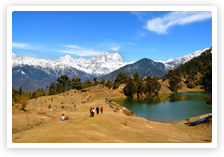 
Ukhimath (1370 mts/4500 ft) is on the other side of the Mandakini River Valley from Guptkashi a relatively short steep walk by foot, or a much longer way by road.  Ukhimath is the winter seat of Kedarnath, as well as the winter home of the priest who presides over his worship.  After the Kedarnath temple closes for the winter, a movable image of Kedarnath is brought in procession to Ukhimath, where it resides until the Kedarnath temple reopens in late April or early May.

This picture shows the outer gateway to the temple complex, which is not only brightly painted and decorated, but two full stories tall (the wall also serves as the back wall of buildings inside).  The stones piled at lower left were for some sort of construction project, which was in full swing when I visited (since summer is the "slow" season ritually speaking, it made sense for the place to be torn up them.  And the nearby buildings are clearly residential, since a young girl is visible at upper right. 

Day 04): Ukhimath - Deoriyatal (2438 mts/7998 ft) 
In the morning you can see snow clapped Himalayan ranges. After breakfast start your trek to Deoriatal through dense forest of 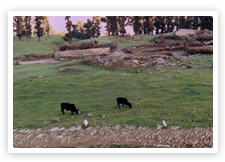 